Nátěrové hmoty1.  Význam: slouží k ochraně výrobků před fyzikálními a chemickými vlivy, prodlužují jejich 	          životnost a zlepšují vzhled 2.  Nátěrová hmota = směs látek, která po nanesení utvoří na podkladu souvislý povlak tzv. nátěrový                       film.  Mezi NH se řadí i                                      - ředidla (přípravky pro úpravu hustoty nátěru)                                     - pomocné přípravky (pro přípravu podkladu před nanášením NH - např.tmely,                                        odmašťovací přípravky, odstraňovače starých nátěrů …)3.  Složení NH - filmotvorné látky, pigmenty, barviva, plnidla, rozpouštědla, aditiva .... ředidlaVlastnosti NH způsoby zasychání nátěruchemicky - ...............................................................................................................................................      odpařením rozpouštědla - ......................................................................................................................stupně zasychání NH - ...........................................................................................................................NH obsahující organická rozpouštědla se řadí mezi hořlaviny a podle toho se musí skladovat     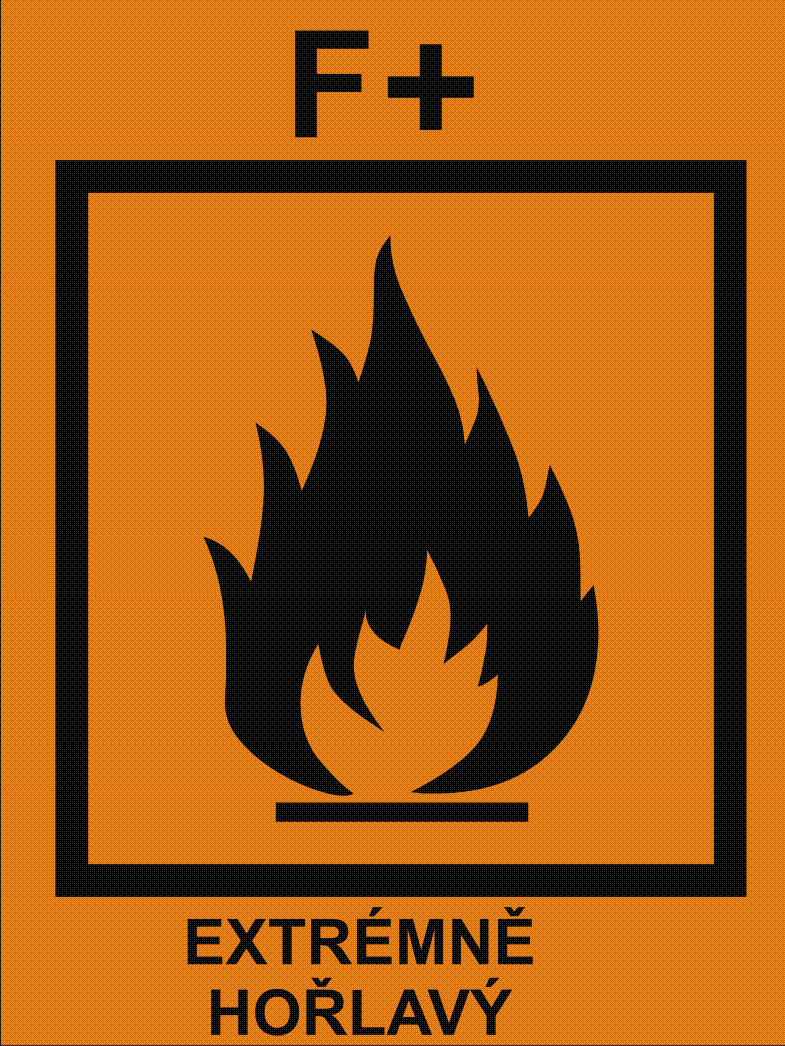 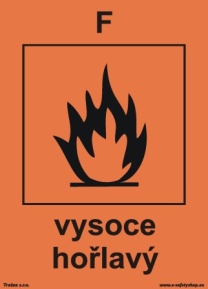 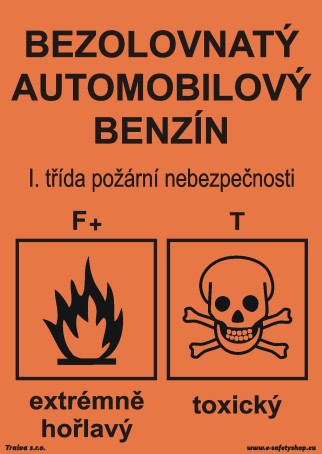 výstražné značky na NH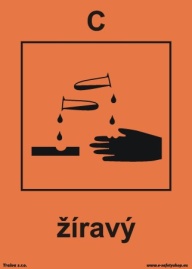 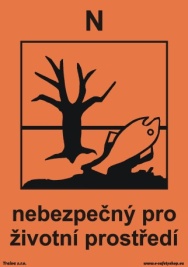 Rozdělení NH skupiny NH podle pořadí, v jakém je budeme nanášet      ..................................................................................................................................................................……………………………………………………………………………………………………………druhy NH podle materiálu, na který je budeme nanášet      ..................................................................................................................................................................…………………………………………………………………………………………………………...druhy NH podle počtu složek, které musíme před použitím smíchat      ..................................................................................................................................................................      Vícesložkové NH jsou odolnější a vydrží déle chránit! druhy NH podle prostředí, do kterého jsou určeny (podle odolnosti vůči škodlivým vlivům)venkovní - ……………………………………………………………………………………………….Příklady - ………………………………………………………………………………………………...vnitřní - ………………….......................................................................................................................Příklady - ………………………………………………………………………………………………...univerzální - …………………………………………………………………………………………….skupiny NH podle složení     A = asfaltové          S = syntetické      O = olejové        V = vodouředitelné      P = pomocné přípravky    Vady NHvady tekutých nátěrových hmot (lze reklamovat) ............................................................................................................................................................………Nanášení NH………………………………………………………………………………………………………………..Skladování NHúpravy skladu pro uskladnění hořlavin (chemický sklad)                ..................................................................................................................................................................      Skladovací prostor musí být oddělen od potravin, krmiv a hygienických výrobků!vybavení skladu pro uskladnění hořlavin     .............................................................................................................................................................…..      Nutné pravidelné revize hasicích přístrojů!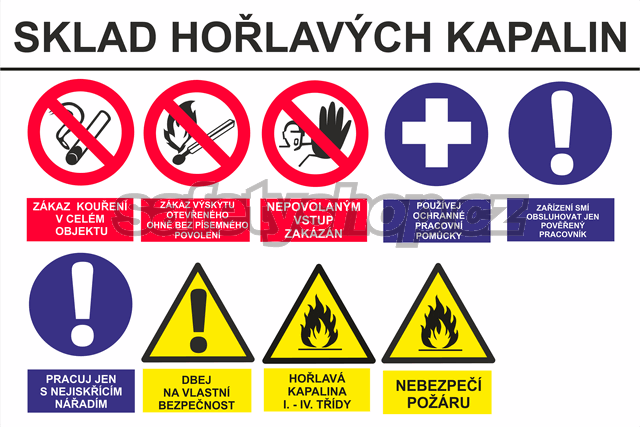 systém ukládání NH ve skladu ..................................................................................................................................................................Trvanlivost NH je 2 roky!Značení NH kódem - kód pro značení nátěrových hmot vyrobených v ČR      např. V 2068 (Balakryl lesklý)      Písmeno = ................................................................................................................................................      Čtyřmístné číslo (1000 až 9999) = ..........................................................................................................      ……………………………………………………………………………………………………………vzorníky odstínů - jsou k dispozici na prodejně, mají až 10 000 odstínůPo nanesení výrobcem požadovaného počtu nátěrů musí zákazník získat přesný odstín odpovídající vzorníku.Kolorovací centra - strojní míchání barev podle vzorníku.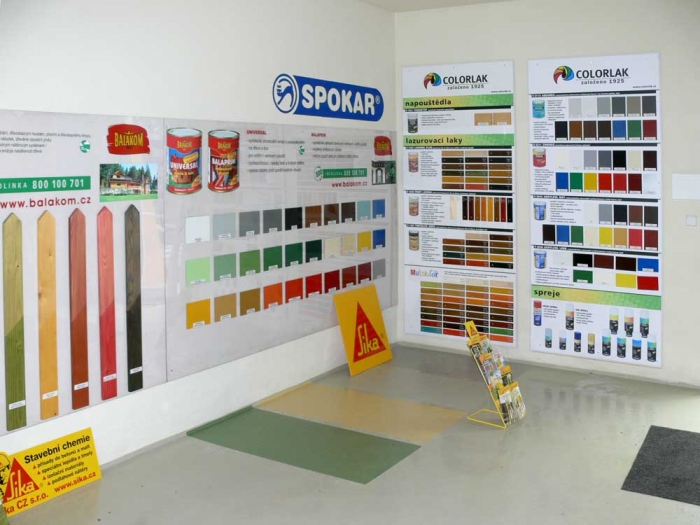 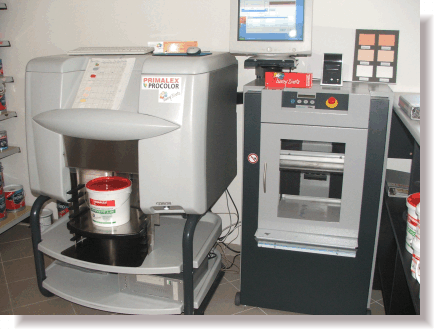 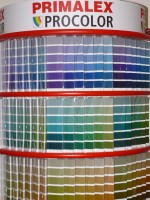 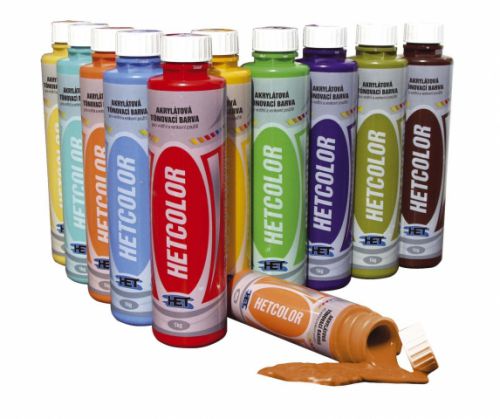 										      Odstín lze získat i pomocí      tónovacích barev.